10 класс                                                                                                                      Дата____________Урок 19Тема «Получение и применение алканов.»Цель урока: к окончанию урока обучающиеся - изучат изомерию алканов;- будут уметь называть тип и вид изомерии, характерной для алканов.Задачи урока:1.Образовательная:Создать условия для получения учащимися знаний об изомерии алканов, видах изомерии, характерных для насыщенных углеводородов. Способствовать формированию умения называть тип и вид изомерии, характерной для алканов, различать изомеры среди предложенных веществ по их структурным формулам, составлять формулы изомеров.2. Развивающая: Способствовать развитию у учащихся творческой активности и самостоятельности, показав пути самостоятельного освоения материала; умения  выделять главное, существенное;Способствовать развитию химически грамотной речи, образному и логическому мышлению. 3.Воспитательная: - Воспитывать желание учится активно, с интересом, повышать мотивацию к изучению химии. Тип урока: изучения нового материалаОборудование и реактивы: шаростержневые и объёмные модели молекул алканов, образцы парафина, жидкие алканы (пентан, гексан)Ход урока:Изомерия – характерна СТРУКТУРНАЯ изомерия цепи с С4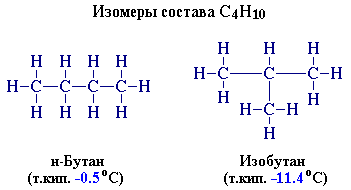 Один из этих изомеров (н-бутан) содержит неразветвленную углеродную цепь, а другой — изобутан — разветвленную (изостроение).Атомы углерода в разветвленной цепи различаются типом соединения с другими углеродными атомами. Так, атом углерода, связанный только с одном другим углеродным атомом, называется первичным, с двумя другими атомами углерода – вторичным, с тремя – третичным, с четырьмя – четвертичным.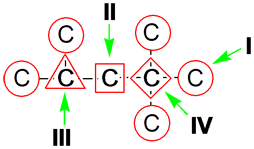 С увеличением числа атомов углерода в составе молекул увеличиваются возможности для разветвления цепи, т.е. количество изомеров растет с ростом числа углеродных атомов.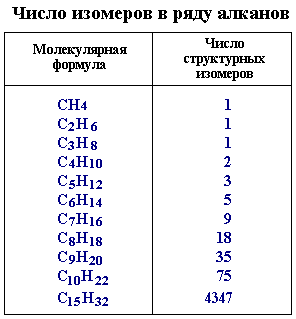 Сравнительная характеристика гомологов и изомеров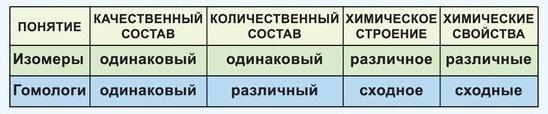 Этапы урокаДеятельность учителяОрганизационно- мотивационныйПроверки готовности к уроку, «Квик-настройка»Я предлагаю перенестись вам на 160 лет назад, в добрую старую Англию.1848г в Ньюкастле умерла 15-летняя Ханна Гринер во время небольшого хирургического вмешательства. Врач Меггисон, который проводил операцию, во время дознания так изложил факты. «Я усадил больную в кресло и поднес к ее носу платок, смоченный всего одной чайной ложечкой этого вещества. Ханна сделала два вдоха. Через минуту я попросил моего ассистента приступить к операции. Еще через минуту, я приоткрыл ей глаза, они так и остались открытыми, сосуды склер были переполнены кровью, губы, и лицо сильно побелели. Я решил выполнить кровопускание из вен, но получил крови не больше ложки. Я думаю, что до моей попытки кровопускания она была мертва. С момента первого вдыхания этого вещества и до смерти прошло не более трех минут».Что стало причиной смерти Ханны до сих пор загадка.Как вы думаете, о каком веществе идет речь? (Выслушиваются все предположения.) Хлороформ. Найдите формулу. (Используют справочник, интернет.)СН3Сl. Это вещество является производным СН4.К какому классу относится это вещество?Проверка домашнего задания и актуализация знанийПриём «Кто быстрее? Кто больше?»Кто создатель теории строения органических веществ? (Бутлеров А.М.)Как называются вещества, имеющие одинаковый состав, но разные строение и свойства? (Изомеры).Как называют вещества, имеющие сходные строение и свойства, но разный состав? (Гомологи).При перекрывании каких орбиталей образуется π-связь в молекуле? (при боковом перекрывании р-орбиталей).При перекрывании каких орбиталей образуется Сигма-связь в молекуле? (горизонтальное перекрывание р-орбитали с s-орбиталью, р-орбитали с р-орбиталью, s-орбитали с s-орбиталью).Что такое гибридизация? (Процесс выравнивания орбиталей по форме, размерам и энергии).Какие виды гибридизации вам известны? (sp-, sp2-, sp3-).Какие типы реакций характерны для органических соединений? (Замещения, присоединения, отщепления, изомеризация).Какую валентность имеет углерод в органических соединениях? (4).σ- или π - связь более прочная? (σ- связь).Изучение нового материала (лекция)1. Изомерия алканов (структурная)2. Виды изомерии- структурная изомерия:1) Изомерия углеродного скелета (Данный вид изомерии обусловлен различным порядком связи между атомами С в углеводородном скелете. Физические свойства таких изомеров различны, а химические похожи, так как относятся к одному классу.) 3. Работа с шаростержневыми моделями.Задание: Составить модели пентана, гексана и октана. Соберите изомеры для этих органических соединений, запишите формулы в тетради и назовите их.4. Число изомеров в ряду алкановЗакреплениеСборник сам.работ по химии для 10 кл. Подведение итоговОценивание работы учащихся на уроке.Рефлексия- достигли ли мы поставленной цели?- что нового на уроке узнали?- что было интересным?Домашнее задание§ 7, №2,3,8